凱旋國小二年級環境教育課程成果輯要活動標題認識太陽能提報分類提報分類戶外教學/解說策劃/執行謝雯婷/黃郁軒動機動機教案活動單元/點子目標範圍年級性難易度難易度容易實施期間2013/9/6參加人數參加人數42人進行方式講解、參觀成果呈現成果呈現相片活動照片活動照片活動照片活動照片活動照片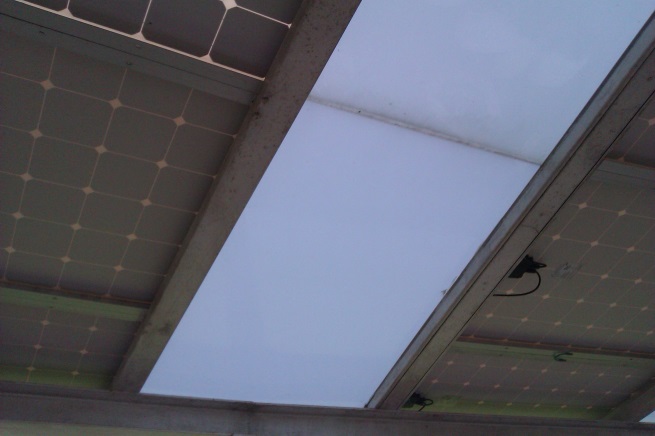 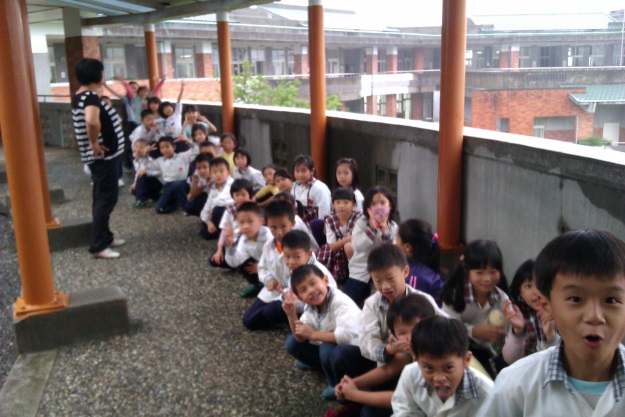 看!那是什麼？看!那是什麼？看!那是什麼？喔!原來是太陽能光電板喔!原來是太陽能光電板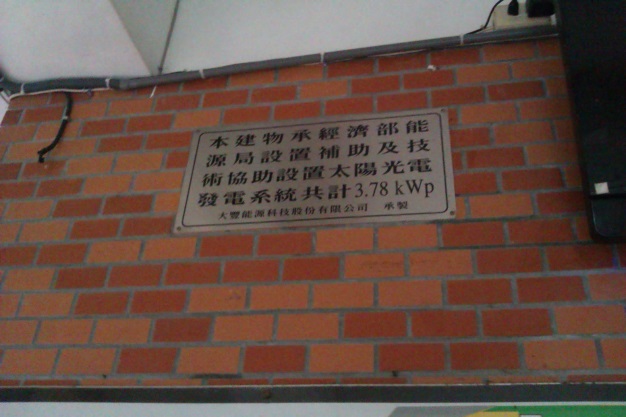 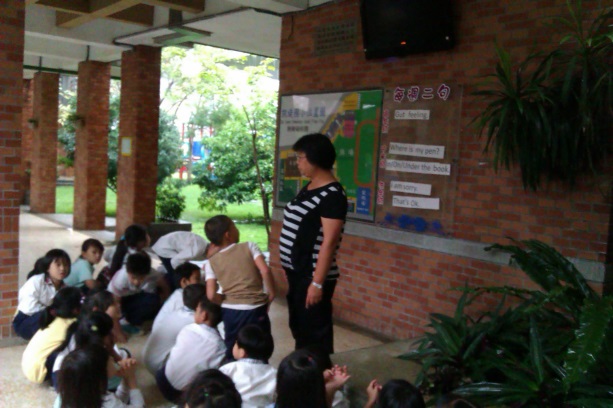 這又是什麼？這又是什麼？這又是什麼？喔!原來光電板每日發電量都會顯示在這裡喔!原來光電板每日發電量都會顯示在這裡